Here is a little game for you!Can you guess what these objects from the past is. What could it be used for? What do we use now for the same purpose? Can you name and draw a picture below?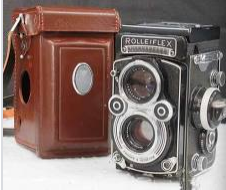 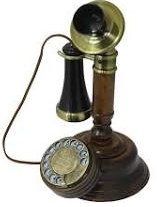 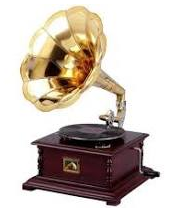 It could be a It might be used toIt could be a It might be used to It could be a It might be used Now we use a It is made ofNow we use It is made of Now we use a It is made of 